Занятие 52. Особенности драматургии 1950-1960-х гг.Цель. Познакомить обучающихся с особенностями драматургии 1950-1960-х годов, познакомиться с творчеством А. Вампилова.Рекомендации по выполнению работы: задания выполняются в рабочей тетради по литературе. Затем необходимо сфотографировать конспект и выслать на электронный адрес liudmila_kosolapova_78@mail.ru c пометкой «Литература» и указанием группы, фамилии и имени студента. Например, Литература. Иванов Иван, гр. А11. Ход урокаI. Вступительное слово учителя.Задание: Запишите в тетради тему урока «Особенности драматургии 1950-1960-х гг.», выделите основных драматургов этого периода.В литературе периода 1950-1960-х гг. наряду с прозой успешно развивается и драматургия. На протяжении всей истории советской драматургии ее преследовало, как правило, одно главное обвинение со стороны критики: «отставание от жизни». Драматургия 1950-1960-х годов меньше всего заслуживает этого упрека. Более того, одно из ее общепризнанных достоинств в том, что она смело «Заглядывает в будущее, вступая на стезю футурологии, философских этюдов или социологической драмы. Но, главное, всегда откликается на актуальные, животрепещущие события и проблемы жизни и общества».Центральное место на театральных подмостках в период «оттепели» заняла социально-психологическая драма. Особой популярностью у зрителей пользовались социально-психологические пьесы В. Розова «В добрый час!» (1954) и «В поисках радости» (1956). Герои обеих пьес романтически настроенные молодые люди, чутко реагирующие на утвердившиеся в жизни мещанство, лицемерие, ханжество. Примечательно, что и на рубеже XX-XXI веков театры разных регионов России обращаются к драматургии В. Розова. Так, например, его пьеса «В добрый час!» и в настоящее время ставится на театральных подмостках.Со второй половины 1950-х годов советская драматургия все чаще обращала внимание на повседневные проблемы обычных людей. Исследуя же психологию человеческих отношений, драматурги изображали характеры в узнаваемых жизненных обстоятельствах. К любовной тематике обратились такие авторы, как
А.Володин «Фабричная девчонка»(1956), «Пять вечеров» (1957), «Старшая сестра» (1961); Э.Радзинский «104 страницы про любовь» (1964), «Чуть-чуть о женщине» (1968). Обращаясь к теме войны, драматурги 1950 1960-х годов отходили от публицистичности.  Такие проблемы, как долг и совесть, героизм и предательство, честь и бесчестие, они рассматривали сквозь призму нравственных ценностей. Одной из лучших пьес репертуара тех лет стала пьеса А.Салынского «Барабанщица» (1958).Особое место в драматургии 1960 - 1970 годов занимает театр Вампилова. Он утвердил в драматургии авторитет семейно-бытовой пьесы и тем самым как бы восстановил нарушенные традиции от А. Н. Островского, А. П. Чехова. Драматургия Вампилова по характеру сюжетов, своеобразию героев, по стилю и проблематике близка к произведениям В. Шукшина, к деревенской прозе. Вампилов обратил внимание на так называемого «маленького человека», сделал основным нравственно-этический конфликт. Истоки драмы в его пьесах – это столкновение разных, нравственно-этических позиций. Вампилов стоит у истоков новой традиции современной драматургии. Не будь его, вряд ли возможно было бы появление театра 80-х годов (Пьер Арро «Смотрите, кто пришел», «Галина» Петрушевской).                II. Изучение творчества А. ВампиловаЗадание: запишите подзаголовок «Александра Вампилов», прочитайте материал, запишите основные пьесы автора, ответьте письменно на вопросы.Александр Вампилов - русский драматург, прозаик, публицист. Родился 19 августа 1937 в пос. Кутулик Иркутской обл. в семье учителей. В 1937 отец Вампилова был расстрелян органами НКВД. По окончании школы Вампилов поступил на историко-филологический факультет Иркутского университета, который окончил в 1960.  Рис.1  А. Вампилов.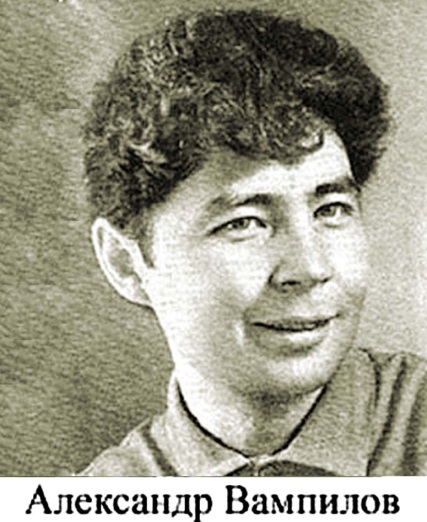 http://yandex.ru/images/search?text=%20%20%C2%AB%D0%9F%D1%80%D0%BE%D1%88%D0%BB%D1%8B%D0%BC%20%D0%BB%D0%B5%D1%82%D0%BE%D0%BC%20%D0%B2%20%D0%A7%D1%83%D0%BB%D0%B8%D0%BC%D1%81%D0%BA%D0%B5%C2%BB%20%20%20%D0%92%D0%B0%D0%BB%D0%B5%D0%BD%D1%82%D0%B8%D0%BD%D0%B0&img_url=http%3A%2F%2Fdg52.mycdn.me%2FgetImage%3FphotoId%3D283161390742%26photoType%3D2&pos=14&uinfo=sw-1366-sh-768-ww-1349-wh-643-pd-1-wp-16x9_1366x768&rpt=simage&_=1405938414738&pin=1В годы учебы публиковал в университетской и областной газетах очерки и фельетоны под псевдонимом А.Санин. Под этим же псевдонимом вышла его первая книга юмористических рассказов «Стечение обстоятельств» (1961). В 1962 году редакция «Советской молодежи» решает послать своего талантливого сотрудника Вампилова в Москву на Высшие литературные курсы Центральной комсомольской школы. Проучившись там несколько месяцев, Александр возвращается на родину и тут же поднимается на одну ступеньку выше в своей служебной карьере: его назначают ответственным секретарем газеты. В декабре того же года в Малеевке состоялся творческий семинар, на котором Вампилов представил на суд читателей две свои одноактные комедии: «Воронья роща» и «Сто рублей новыми деньгами».В начале 1960-х годов написал свои первые драматургические произведения – одноактные пьесы-шутки «Ангел»  (другое название «Двадцать минут с ангелом», 1962), «Воронья роща» (1963), «Дом с окнами в поле» (1964) и др.     Ранние произведения Вампилова были основаны на странных, порой смешных происшествиях, анекдотах. Герои рассказов и сценок, попадая в эти странные ситуации, приходили к переоценке своих взглядов. Так, в пьесе «Двадцать минут с ангелом», действие которой разворачивается в провинциальной гостинице, происходит своеобразная проверка персонажей на их способность к бескорыстию, в результате чего выясняется, что бескорыстна в этом мире только смерть. В 1970г.  Вампилов написал пьесу «История с метранпажем» – притчу о страхе, основанную на истории встречи гостиничного администратора Калошина с собственной смертью. История с метранпажем вместе с пьесой «Двадцать минут с ангелом» составила трагикомическое представление в 2 частях Провинциальные анекдоты. В 1964–1965 Вампилов публиковал свои рассказы в коллективных сборниках «Ветер странствий» и  «Принцы уходят из сказок». В 1965 окончил Высшие литературные курсы при Литературном институте им. А.М.Горького в Москве. Во время учебы написал комедию «Ярмарка» (другое  название «Прощание в июне», 1964), которая получила высокую оценку драматургов А.Арбузова и В.Розова. Рис.2 А.Вампилов с друзьями.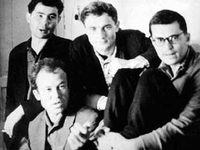 http://yandex.ru/images/search?source=wiz&img_url=http%3A%2F%2Fwww.kino-teatr.ru%2Facter%2Falbum%2F245075%2Fpv_372425.jpg&uinfo=sw-1366-sh-768-ww-1349-wh-643-pd-1-wp-16x9_1366x768&_=1405928869997&p=3&text=%D0%B2%D0%B0%D0%BC%D0%BF%D0%B8%D0%BB%D0%BE%D0%B2&noreask=1&pos=116&rpt=simage&lr=10738&pin=1Ее герой, циничный студент Колесов, пришел к мысли о том, что деньги не всевластны, и порвал полученный бесчестным путем диплом. В пьесе вновь возникал сквозной в драматургии Вампилова образ ангела, встреча с которым преображала героя. Наличие в мире высшей силы было постоянной темой творчества Вампилова. Сохранились свидетельства о том, что он тяжело переживал свою неспособность уверовать в Бога. Вместе с «Провинциальными анекдотами» пьеса «Прощание в июне» составила сатирический цикл. Вампилов предполагал написать еще пьесу «Белореченские анекдоты», но осуществлению этого замысла помешала его ранняя смерть. Вернувшись в Иркутск, Вампилов продолжал работать как драматург. Его пьесы публиковались в журналах «Театр», «Современная драматургия», «Театральная жизнь», входили в репертуар лучших театров страны. 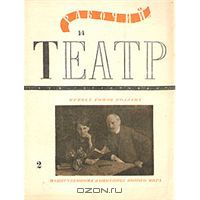 Рис. 3 Журнал «Театр.http://yandex.ru/images/search?text=%D0%B6%D1%83%D1%80%D0%BD%D0%B0%D0%BB%20%C2%AB%D0%A2%D0%B5%D0%B0%D1%82%D1%80%C2%BB%2060%20%20%D0%B3%D0%BE%D0%B4%D1%8B&img_url=http%3A%2F%2Fstatic1.ozone.ru%2Fmultimedia%2Fbooks_covers%2Fc200%2F1000281884.jpg&pos=8&uinfo=sw-1366-sh-768-ww-1349-wh-643-pd-1-wp-16x9_1366x768&rpt=simage&_=1405938141363&pin=1Критики говорили о «театре Вампилова» и видели в персонажах его пьес, незаурядных людях, способных на высокий духовный взлет и в то же время слабых по натуре, наследников классических героев русской литературы – Онегина, Печорина, Протасова, Лаевского. Были в них представлены и современные «маленькие люди» (Угаров, Хомутов, Сарафанов и др.), и женские типы. В 1967 Вампилов написал пьесы «Старший сын»  и  «Утиная охота», в которых в полной мере воплотилась трагическая составляющая его драматургии. В комедии «Старший сын», в рамках мастерски выписанной интриги (обман двумя приятелями, Бусыгиным и Сильвой, семьи Сарафановых), шла речь о вечных ценностях бытия – преемственности поколений, разрыве душевных связей, любви и прощении близкими людьми друг друга. В этой пьесе начинает звучать «тема-метафора» пьес Вампилова: тема дома как символа мироздания. Сам драматург, потерявший отца в раннем детстве, воспринимал отношения отца и сына особенно болезненно и остро. Герой пьесы «Утиная охота» Зилов становился жертвой мрачного дружеского розыгрыша: приятели посылали ему кладбищенский венок и телеграммы-соболезнования. 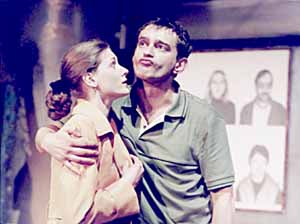 Рис.4 Александр Вампилов во МХАТе.http://yandex.ru/images/search?source=wiz&img_url=http%3A%2F%2Fwww.smotr.ru%2F2001%2Fimages2001%2Fcul_mhat_uo.jpg&uinfo=sw-1366-sh-768-ww-1349-wh-643-pd-1-wp-16x9_1366x768&_=1405926261328&p=1&text=%D0%B2%D0%B0%D0%BC%D0%BF%D0%B8%D0%BB%D0%BE%D0%B2&noreask=1&pos=49&rpt=simage&lr=10738&pin=1Это заставляло Зилова вспомнить свою жизнь, чтобы доказать самому себе, что он не умер. Собственная жизнь представала перед героем как бессмысленная погоня за легкодоступными удовольствиями, являвшаяся на самом деле бегством от самого себя. Зилов понимал, что единственной потребностью в его жизни была утиная охота. Утратив к ней интерес, он потерял интерес к жизни и собирался покончить с собой. Вампилов оставил своего героя в живых, но существование, на которое был обречен Зилов, вызывало одновременно осуждение и сочувствие читателей и зрителей. Зилов – это боль Вампилова, боль, рожденная угрозой нравственного опустошения, потери идеалов, без которых жизнь человека совершенно обессмысливается».«…Он был молод, но удивительно хорошо знал людей и жизнь, которую наблюдал непрестанно, сосредоточенно и серьезно. Точность своих наблюдений он точно выражал и в характерах своих героев. Он писал только правду, настоящую правду жизни и человеческих характеров.Но эта внимательность, серьезность и строгость Вампилова-драматурга, его активное стремление раскрыть правду жизни во всей её сложности и многообразии воспринималась некоторыми как «пессимизм», «акцентирование темных сторон жизни» и даже – «жестокость», – продолжает мысль Е. Якушкина.И это о пьесах, где в каждой, как считает В. Распутин, открываются читателю и зрителю вечные истины: «Кажется, главный вопрос, который постоянно задает Вампилов: останешься ли ты, человек, человеком? Сумеешь ли ты превозмочь все то лживое и недоброе, что уготовлено тебе во многих житейских испытаниях, где трудно различимы даже и противоположности – любовь и измена, страсть и равнодушие, искренность и фальшь, благо и порабощение… Тут нельзя не вспомнить Зилова, который, не имея сил сопротивляться, позволил, чтобы первые названия перешли во вторые…».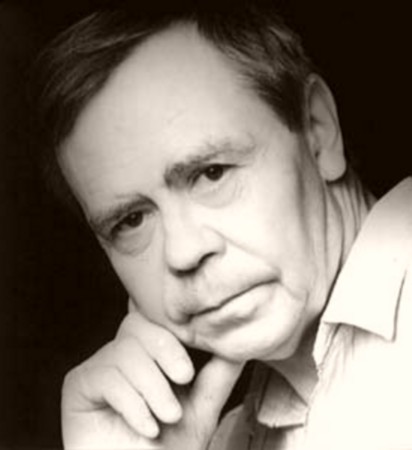  Рис.5  В. Распутин.http://yandex.ru/images/search?text=%20%D0%92.%20%D0%A0%D0%B0%D1%81%D0%BF%D1%83%D1%82%D0%B8%D0%BD&img_url=http%3A%2F%2Fdetstvo.irkutsk.ru%2Fauthors%2Frasputin%2F1.jpg&pos=4&uinfo=sw-1366-sh-768-ww-1349-wh-643-pd-1-wp-16x9_1366x768&rpt=simage&_=1405938220457&pin=1«Утиная охота» стала пьесой-символом драматургии конца 1960-х годов. В драме «Прошлым летом в Чулимске» (1972) Вампилов создал свой лучший женский образ – юной работницы провинциальной чайной Валентины.  Рис. 6 Валентина (Дарья Михайлова).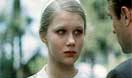 http://yandex.ru/images/search?text=%20%20%C2%AB%D0%9F%D1%80%D0%BE%D1%88%D0%BB%D1%8B%D0%BC%20%D0%BB%D0%B5%D1%82%D0%BE%D0%BC%20%D0%B2%20%D0%A7%D1%83%D0%BB%D0%B8%D0%BC%D1%81%D0%BA%D0%B5%C2%BB%20%20%20%D0%92%D0%B0%D0%BB%D0%B5%D0%BD%D1%82%D0%B8%D0%BD%D0%B0&img_url=http%3A%2F%2Fdg52.mycdn.me%2FgetImage%3FphotoId%3D283161390742%26photoType%3D2&pos=14&uinfo=sw-1366-sh-768-ww-1349-wh-643-pd-1-wp-16x9_1366x768&rpt=simage&_=1405938414738&pin=1Эта женщина стремилась сохранить в себе «душу живу» с тем же упорством, с каким на протяжении всей пьесы пыталась сохранить палисадник, который то и дело вытаптывали равнодушные люди. Творчество Вампилова оборвала трагическая случайность. Вампилов утонул в озере Байкал 17 августа 1972.         III. Закрепление материалаВопросы:1. Под каким псевдонимом А. Вампилов публиковал в университетской и областной газетах  свои очерки и фельетоны?2. Как называлась первая книга юмористических рассказов А. Вампилова?3. В стиле какого художественного метода написана пьеса А.Вампилова «Старший сын»? 4. Что было постоянной темой творчества А.Вампилова? 5. Как называется пьеса А. Вампилова, в которой герой пьесы становится жертвой мрачного дружеского розыгрыша: приятели посылали ему кладбищенский венок и телеграммы-соболезнования?6.  В какой пьесе А. Вампилова, в рамках мастерски выписанной интриги (обман двумя приятелями, Бусыгиным и Сильвой, семьи Сарафановых), шла речь о вечных ценностях бытия – преемственности поколений, разрыве душевных связей, любви и прощении близкими людьми друг друга? 7. Какой жанр пьесы А. Вампилова «Старший сын»?8. Что означала «тема-метафора» пьес А. Вампилова?Домашнее задание: прочитать  пьесы Вампиловаhttp://lib.ru/PXESY/WAMPILOW/